 Задание по сольфеджио 3 кл.(8) от 10 ноября 2020 г. преподаватель Любимова В.Ю. Тема: Тональность фа-диез минор, ритмическая группа  две шестнадцатые и восьмая   1). Закрепление «Тональность Фа - диез минор»Фа-диез минор - минорный лад, в котором тоникой является звук фа-диез (лад, параллельный Ля мажору, с тремя диезами в ключе) Звуки, из которых состоит фа-диез минор натуральный:  фа-диез, соль-диез, ля, си, до-диез, ре, ми, фа-диез. Ключевые знаки в тональности фа-диез минор: фа-диез на пятой линейке, до-диез между третьей и четвертой линейками и соль-диез выше пятой линейки Гамма фа-диез минор натуральная и ее ступени: фа-диез(I), соль-диез(II), ля(III), си(IV), до-диез(V), ре(VI), ми(VII), фа-диез(I) Гамма фа-диез минор гармоническая и ее ступени: фа-диез(I), соль-диез(II), ля(III), си(IV), до-диез(V), ре(VI), ми-диез(VII), фа-диез(I). Гамма фа-диез минор мелодическая и ее ступени: фа-диез(I), соль-диез(II), ля(III), си(IV), до-диез(V), ре-диез(VI), ми-диез(VII), фа-диез(I). Неустойчивые звуки с разрешением в гармоническом фа-диез миноре: ми-диез(VII ступень)  в фа-диез(I ступень)    соль-диез(I I ступень) в фа-диез(I ст.)соль-диез(II ст.) в ля(III ст.)              си(IV cт.) в ля (III ст.)си(IV ст.) в до-диез(V ст.)                ре(VI ст.) в до-диез(V ст.)Сравните еще раз две гаммы ( параллельные) Ля мажор и Фа диез минор: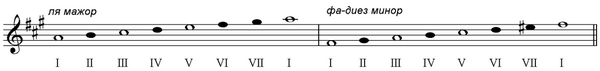  2.) Ритмическая группа -  две шестнадцатые и восьмая  (посмотреть видео «Ритмические группы»)  Различные сочетания восьмых и шестнадцатых нот встречаются довольно часто  в музыке. Группу « восьмая и две шестнадцатые» мы уже проходили. Сейчас  осваиваем другое сочетание длительностей, когда вначале идет дробление на шестнадцатые, и восьмая. В сумме они составляют вновь одну долю – четверть. Проговариваем ритмослогами -  «тири –ти».Чтобы освоить этот ритм, выполните домашнее задание : https://vk.com/public200151660?w=wall462905795_118 В контакте , сообщество «сольфеджио 3 класс Любимова»  (https://vk.com/public200151660 ) 1.Учебник сольфеджио на стр.46 упражнение №  1 2. Учебник сольфеджио стр.47 упражнение №198( а, б) прохлопать или простучать ритм ( записать и отправить)https://vk.com/id462905795?w=wall462905795_122%2Fall3. Петь №200 стр. 47, украинская народная песня «Веснянка»( записать и отправить)https://vk.com/id462905795?w=wall462905795_123